DOCENTE Paolo Baggi     DISCIPLINA  Scienze e Tecnologie	CLASSE  2CPROGRAMMA ED ARGOMENTI TRATTATI L’agricolturaAgricoltura e ambiente.Agricoltura e agronomia.Le scelte agronomiche.Le funzioni dell’agricolturaLe operazioni unitarie nell’agricoltura:rendere coltivabile il suoloripristinare la strutturamettere a dimora le colturemantenere le condizioni ideali per la crescitaraccogliere le coltureevitare gli eccessi d’acquairrigare le colturenutrire le coltureproteggere le coltureL’agricoltura come settore produttivoLe componenti del sistema agroambientale.Le filiereLe filiere e le loro componentiEvoluzione delle filiereLe operazioni unitarie nell’industria alimentare:molituraformaturaestrazionefiltrazione-decantazionecentrifugazionefermentazioneutilizzo di enzimifermentazionecotturamiscelazionestabilizzazionesterilizzazione,pastorizzazionerefrigerazionecongelamento-surgelamentoessiccazione-concentrazioneLe operazioni unitarie zootecniche:nutrizione animaleriproduzionebenessere e salute animale.La filiera dei cereali e derivati:Frumento ,riso, pasta.La filiera ortofrutticola:frutta e ortaggicategorie e commercializzazione.La filiera del latte e derivati:produzione foraggi e mangimiallevamento animalila trasformazione.La filiera della carne:allevamentomacellazione trasformazioneLa filiera vitivinicolala coltivazione della vitela vinificazione.La filiera olearia:la coltivazionela molituratipologie d'olio.Struttura e funzioni delle piante La cellula vegetale, struttura e organuli Il Metabolismo vegetale I tessuti vegetali Fotosintesi e respirazione Gli organi delle piante La radice struttura, funzioni, modificazioni e classificazioni Il fusto struttura, funzioni e modificazioni Le foglie anatomia,  funzioni , modificazioni e classificazioni Traspirazione e fotosintesi Il fiore struttura, impollinazione e fecondazione Le infiorescenze Il seme struttura , funzioni, e classificazioni Il frutto struttura,  funzioni e classificazioniLe infruttescenzeLa classificazione delle pianteI nomi delle pianteL’evoluzione delle pianteLe briofiteLe tracheofite: PteridofiteLe spermatofiteGimnosperme ed angiospermeMonocotiledoni e dicotiledoni.EcologiaL’ambienteGli ecosistemiLe catene alimentari, le retiLe piramidiIl biotopoLa biocenosi: produttori, consumatori.Bergamo,__________________Firma del docente ____________________		Firma degli allievi  	1) ___________________										2) ___________________[Consegna in Segreteria Didattica del programma effettivamente svolto (ALL.03/P03, in una copia e firmato da due studenti); una copia andrà invece inviata all’indirizzo programmisvolti@iisrigonistern.it (il nome del file deve contenere classe, disciplina, docente: es. 1A_italiano_rosso; per il Professionale, bisognerà aggiungere la p: es. 1AP_storia_bianchi) CANCELLARE DOPO AVER LETTO]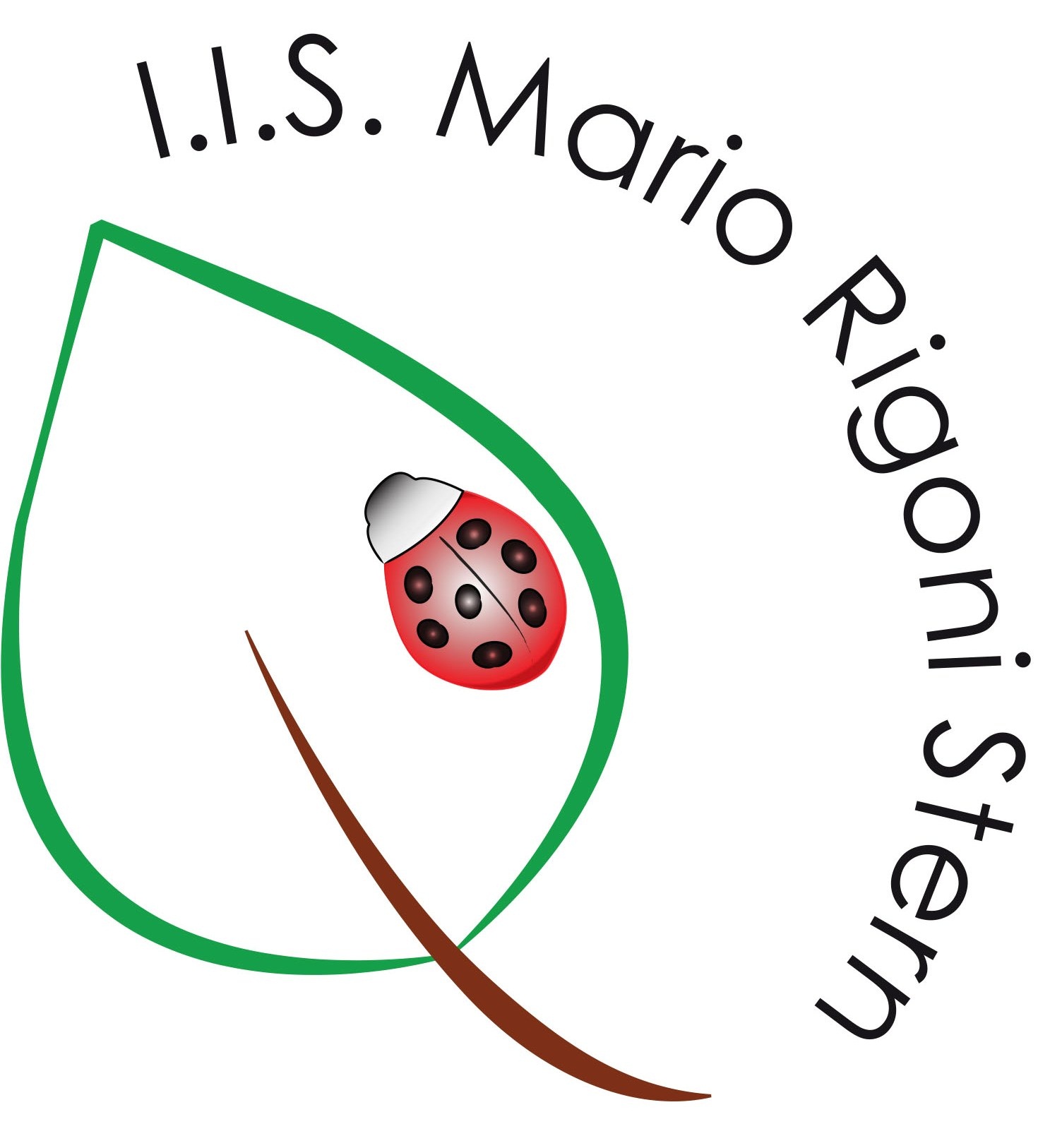 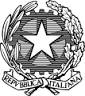 Ministero della Pubblica IstruzioneI.I.S. Mario Rigoni SternVia Borgo Palazzo 128-24125 Bergamo 035 220213 -  035 220410Sito: http://www.iisrigonistern.it-email: BGIS03100L@istruzione.itPROGRAMMA SVOLTO – ALL. 03/P03